1)Stolpediameter styrer slisseavstand travers og type masteklave.Se klaveutvelgere på vår hjemmeside: www.el-tjeneste.noBÆREMAST H - mastMasteavstand: 2m, Faseavstand: 0,5m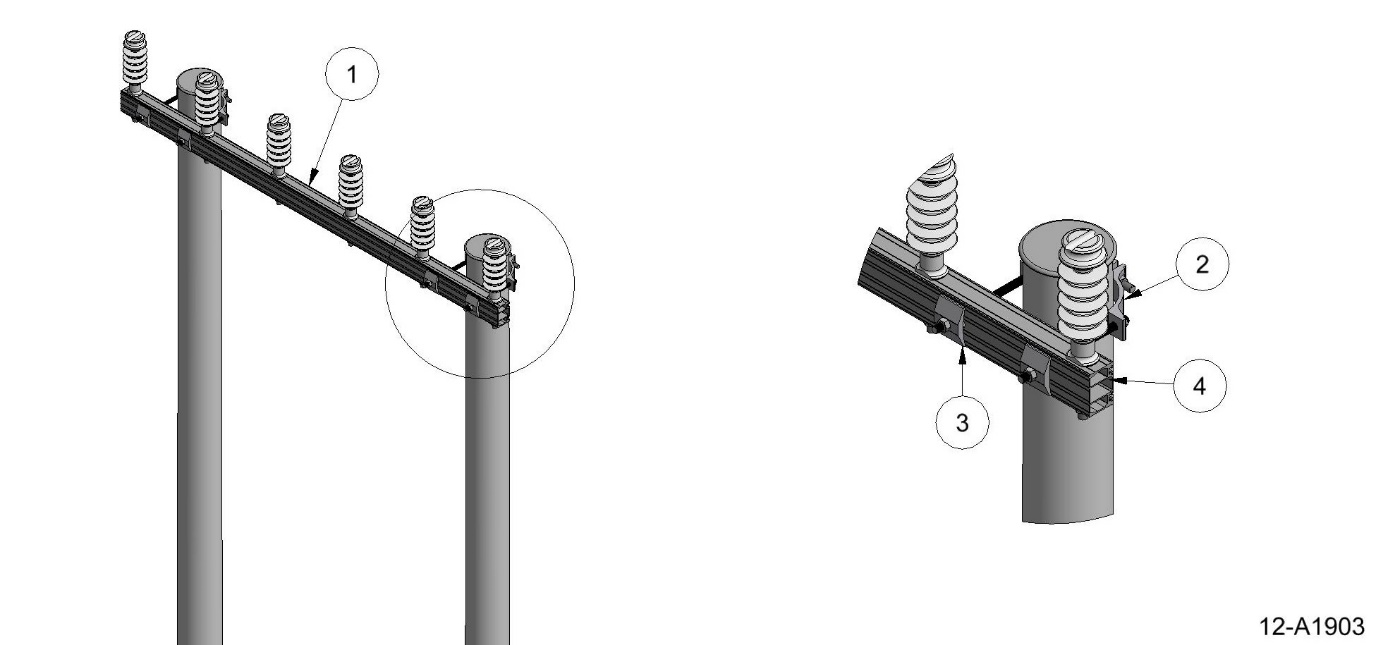 AnleggNetteierProsjektnummerKontaktperson netteierAnsvarlig EL-tjenesteProsjektert avEntreprenørDatoMastenummerKontaktperson entreprenørPosVarenrBetegnelseTypeAnt.Enh.ProdusentMerknad12836827BæretraversTPD2005-2S1stkEL-tjeneste asSlissavst. 280mm2Masteklave2stkEL-tjeneste as1)32836829UnderlagsskiveSA1S4stkEL-tjeneste asMå benyttes42836836Jordingsklemme Ø10J10stkEL-tjeneste asHvis krav til jording